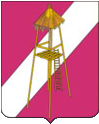 АДМИНИСТРАЦИЯ  СЕРГИЕВСКОГО СЕЛЬСКОГО ПОСЕЛЕНИЯКОРЕНОВСКОГО РАЙОНАПОСТАНОВЛЕНИЕ20 января 2020 года                                                                                     № 8ст. СергиевскаяОб утверждении годового отчета о реализации ведомственной целевой программы «Безопасность дорожного движения на территории Сергиевского сельского поселения Кореновского района  на 2019 год»В соответствии с Порядком принятия решений о разработке, реализации и оценки эффективности долгосрочных целевых программ в Сергиевском сельском поселении Кореновского района, утвержденным постановлением администрации Сергиевского сельского поселения Кореновского района 05 октября 2012 года № 100,  администрация Сергиевского сельского поселения постановляет:1. Утвердить годовой отчет о реализации ведомственной целевой программы «Безопасность дорожного движения на территории Сергиевского сельского поселения Кореновского района  на 2019 год»2. Контроль за выполнением настоящего постановления возложить на начальника финансового отдела администрации Сергиевского сельского поселения Кореновского района Л.Г.Бундюк.3. Разместить настоящее постановление в  информационно-телекоммуникационной сети Интернет на официальном сайте администрации Сергиевского сельского поселения  Кореновского района и обнародовать в установленном порядке.4.  Постановление  вступает в силу после его официального обнародования.Глава Сергиевского сельского поселения Кореновского района                                                                     А.П. МозговойЛИСТ СОГЛАСОВАНИЯ проекта постановления администрации Сергиевского сельского поселения Кореновского района от 20.01.2020 № 8«Об утверждении годового отчета о реализации ведомственной целевой программы «Безопасность дорожного движения на территории Сергиевского сельского поселения Кореновского района  на 2019 год»Проект подготовлен и внесен:Финансовым отделомадминистрации Сергиевскогосельского поселенияКореновского районаНачальник отдела                                                                            Л.Г.БундюкСогласовано:Ведущий специалист общего отдела администрации Сергиевскогосельского поселенияКореновского района                                                                        Е.А.Рохманка                                                                                                                                                                    ПРИЛОЖЕНИЕ 1                                                                                                                                                                 УТВЕРЖДЕН                                                                                                                                                                      постановлением администрации                                                                                                                                                                     Сергиевского сельского поселения                                                                                                                                                                  Кореновского района                                                                                                                                                                от 20.01.2020    № 8ОТЧЕТо ходе реализации ведомственной целевой программы«Безопасность дорожного движения на территории Сергиевского сельского поселения Кореновского района  на 2018 год» (финансирование программы)по состоянию на 01.01.2019 годСергиевское сельское поселение Кореновского районатыс. рублейГлава Сергиевского Сельского поселения Кореновскогорайона                                                                                                             А.П. МозговойНачальник финансового отдела                                                                   Л.Г. Бундюк                                                                                                                                                                     ПРИЛОЖЕНИЕ 2                                                                                                                                                                 УТВЕРЖДЕН                                                                                                                                                                      постановлением администрации                                                                                                                                                                     Сергиевского сельского поселения                                                                                                                                                                  Кореновского района                                                                                                                                                                  от 20.01.2020   № 8ОТЧЕТо ходе реализации ведомственной целевой программы (оценка достижения целевых индикаторов)по состоянию на 01.01.2020 годВедомственная целевая программа «Безопасность дорожного движения на территории Сергиевского сельского поселения Кореновского района  на 2019 год»Сергиевское сельское поселение Кореновского районаГлава Сергиевскогосельского поселения Кореновскогорайона                                                                                                 А.П. МозговойНачальник финансового отдела                                                       Л.Г. БундюкНаименование мероприятияКБККБККБККБКСроки реализацииОбъем финансирования (утверждено программой)Объем финансирования (утверждено программой)Объем финансирования (утверждено программой)Объем финансирования (утверждено программой)Объем финансирования (утверждено программой)Предельный объем финансирования (лимит инвестиций)Предельный объем финансирования (лимит инвестиций)Предельный объем финансирования (лимит инвестиций)Предельный объем финансирования (лимит инвестиций)Предельный объем финансирования (лимит инвестиций)Фактически профинансированоФактически профинансированоФактически профинансированоФактически профинансированоФактически профинансированоОбъем выполнения работ (документально подтверждено)Объем выполнения работ (документально подтверждено)Объем выполнения работ (документально подтверждено)Объем выполнения работ (документально подтверждено)Объем выполнения работ (документально подтверждено)Наименование мероприятияРаздел, подразделЦелевая статьяВид расходовКОСГУСроки реализациивсегоФедерал.бюджетКраевой бюджетМестный бюджетВнебюджет.источникивсегоФедерал.бюджетКраевой бюджетМестный бюджетВнебюджет.источникивсегоФедерал.бюджетКраевой бюджетМестный бюджетВнебюджет.источникивсегоФедерал.бюджетКраевой бюджетМестный бюджетВнебюджет.источники12345678910111213141516171819202122232425261.Информирование населения, Совета депутатов Сергиевского сельского поселения о состоянии аварийности на автотранспорте. Внесение предложений, направленных на предупреждение ДТП2.Организация и проведение на территории Сергиевского сельского поселения массовых профилактических мероприятий, направленных на решение проблем безопасности дорожного движения3.Посыпка дорог песко-соляной смесью в осеннее-зимний период040902100000002443404 кв.20,020,020,020,020,020,020,020,04.Проведение комиссионных проверок состояния улично-дорожной сети, их соответствие требованиям дорожного движения.5.Провести ремонт дорожного покрытия на территории поселения6.Приобретение и установка дорожных знаков7.Обеспечение «треугольника видимости» на нерегулируемых перекрестках и примыканиях улиц и дорог8.Провести ремонт тротуарных дорожек на территории поселения9.Мероприятия по профилактике детского дорожно-транспортного травматизма, в т.ч. игры на местности, тренинги по правилам дорожного движенияВсего по программе2020202020202020№ п/пНаименование мероприятияСубъект бюджетного планированияЦель программыЗадачи программыНаименование целевых индикаторовСроки реализации программыПлановые показатели индикатора по программеФактические показателииндикатораУровень выполнения, в %1Информирование населения, Совета депутатов Сергиевского сельского поселения о состоянии аварийности на автотранспорте. Внесение предложений, направленных на предупреждение ДТПСергиевское сельское поселениеСоздание безопасных условий для движения на автодорогах и улицах населенных пунктов сельского поселения, обеспечение охраны жизни, здоровья граждан и их имущества, снижение аварийности.Совершенствовать систему управления обеспечением безопасности дорожного движения;Совершенствовать дорожные условия;Сформировать безопасное поведение участников дорожного движения и предупредить детский дорожно-транспортный травматизм.1. Количество дорожно-транспортных происшествий2. Количество пострадавших в ДТП3. Протяженность отремонтированной дорожной сети4.Количество установленных дорожных знаков4 кв.002,010005,902952Организация и проведение на территории Сергиевского сельского поселения массовых профилактических мероприятий, направленных на решение проблем безопасности дорожного движенияСергиевское сельское поселениеСоздание безопасных условий для движения на автодорогах и улицах населенных пунктов сельского поселения, обеспечение охраны жизни, здоровья граждан и их имущества, снижение аварийности.Совершенствовать систему управления обеспечением безопасности дорожного движения;Совершенствовать дорожные условия;Сформировать безопасное поведение участников дорожного движения и предупредить детский дорожно-транспортный травматизм.1. Количество дорожно-транспортных происшествий2. Количество пострадавших в ДТП3. Протяженность отремонтированной дорожной сети4.Количество установленных дорожных знаков4 кв.002,010005,902953Посыпка дорог песко-соляной смесью в осеннее-зимний периодСергиевское сельское поселениеСоздание безопасных условий для движения на автодорогах и улицах населенных пунктов сельского поселения, обеспечение охраны жизни, здоровья граждан и их имущества, снижение аварийности.Совершенствовать систему управления обеспечением безопасности дорожного движения;Совершенствовать дорожные условия;Сформировать безопасное поведение участников дорожного движения и предупредить детский дорожно-транспортный травматизм.1. Количество дорожно-транспортных происшествий2. Количество пострадавших в ДТП3. Протяженность отремонтированной дорожной сети4.Количество установленных дорожных знаков4Проведение комиссионных проверок состояния улично-дорожной сети, их соответствие требованиям дорожного движения.Сергиевское сельское поселениеСоздание безопасных условий для движения на автодорогах и улицах населенных пунктов сельского поселения, обеспечение охраны жизни, здоровья граждан и их имущества, снижение аварийности.Совершенствовать систему управления обеспечением безопасности дорожного движения;Совершенствовать дорожные условия;Сформировать безопасное поведение участников дорожного движения и предупредить детский дорожно-транспортный травматизм.1. Количество дорожно-транспортных происшествий2. Количество пострадавших в ДТП3. Протяженность отремонтированной дорожной сети4.Количество установленных дорожных знаков5Провести ремонт дорожного покрытия на территории поселенияСергиевское сельское поселениеСоздание безопасных условий для движения на автодорогах и улицах населенных пунктов сельского поселения, обеспечение охраны жизни, здоровья граждан и их имущества, снижение аварийности.Совершенствовать систему управления обеспечением безопасности дорожного движения;Совершенствовать дорожные условия;Сформировать безопасное поведение участников дорожного движения и предупредить детский дорожно-транспортный травматизм.1. Количество дорожно-транспортных происшествий2. Количество пострадавших в ДТП3. Протяженность отремонтированной дорожной сети4.Количество установленных дорожных знаков6Приобретение и установка дорожных знаковСергиевское сельское поселениеСоздание безопасных условий для движения на автодорогах и улицах населенных пунктов сельского поселения, обеспечение охраны жизни, здоровья граждан и их имущества, снижение аварийности.Совершенствовать систему управления обеспечением безопасности дорожного движения;Совершенствовать дорожные условия;Сформировать безопасное поведение участников дорожного движения и предупредить детский дорожно-транспортный травматизм.1. Количество дорожно-транспортных происшествий2. Количество пострадавших в ДТП3. Протяженность отремонтированной дорожной сети4.Количество установленных дорожных знаков7Обеспечение «треугольника видимости» на нерегулируемых перекрестках и примыканиях улиц и дорогСергиевское сельское поселениеСоздание безопасных условий для движения на автодорогах и улицах населенных пунктов сельского поселения, обеспечение охраны жизни, здоровья граждан и их имущества, снижение аварийности.Совершенствовать систему управления обеспечением безопасности дорожного движения;Совершенствовать дорожные условия;Сформировать безопасное поведение участников дорожного движения и предупредить детский дорожно-транспортный травматизм.1. Количество дорожно-транспортных происшествий2. Количество пострадавших в ДТП3. Протяженность отремонтированной дорожной сети4.Количество установленных дорожных знаков8Провести ремонт тротуарных дорожек на территории поселенияСергиевское сельское поселениеСоздание безопасных условий для движения на автодорогах и улицах населенных пунктов сельского поселения, обеспечение охраны жизни, здоровья граждан и их имущества, снижение аварийности.Совершенствовать систему управления обеспечением безопасности дорожного движения;Совершенствовать дорожные условия;Сформировать безопасное поведение участников дорожного движения и предупредить детский дорожно-транспортный травматизм.1. Количество дорожно-транспортных происшествий2. Количество пострадавших в ДТП3. Протяженность отремонтированной дорожной сети4.Количество установленных дорожных знаков9Мероприятия по профилактике детского дорожно-транспортного травматизма, в т.ч. игры на местности, тренинги по правилам дорожного движенияСергиевское сельское поселениеВсего по программе25,9295